Поездка в монастырь3 апреля учащиеся школ города совместно с инспекторами ПДН и отрядом юных друзей полиции школы № 35 совершили поездку в мужской монастырь г. Мыски c целью профилактики правонарушений среди подростков. Ребята ознакомились с бытом монахов, посетили храм. Побывали на ипподроме при монастыре, где им разрешили прокатиться верхом. Детей накормили обедом, напоили чаем и настоящим монастырским квасом. Впечатлений от поездки осталось много!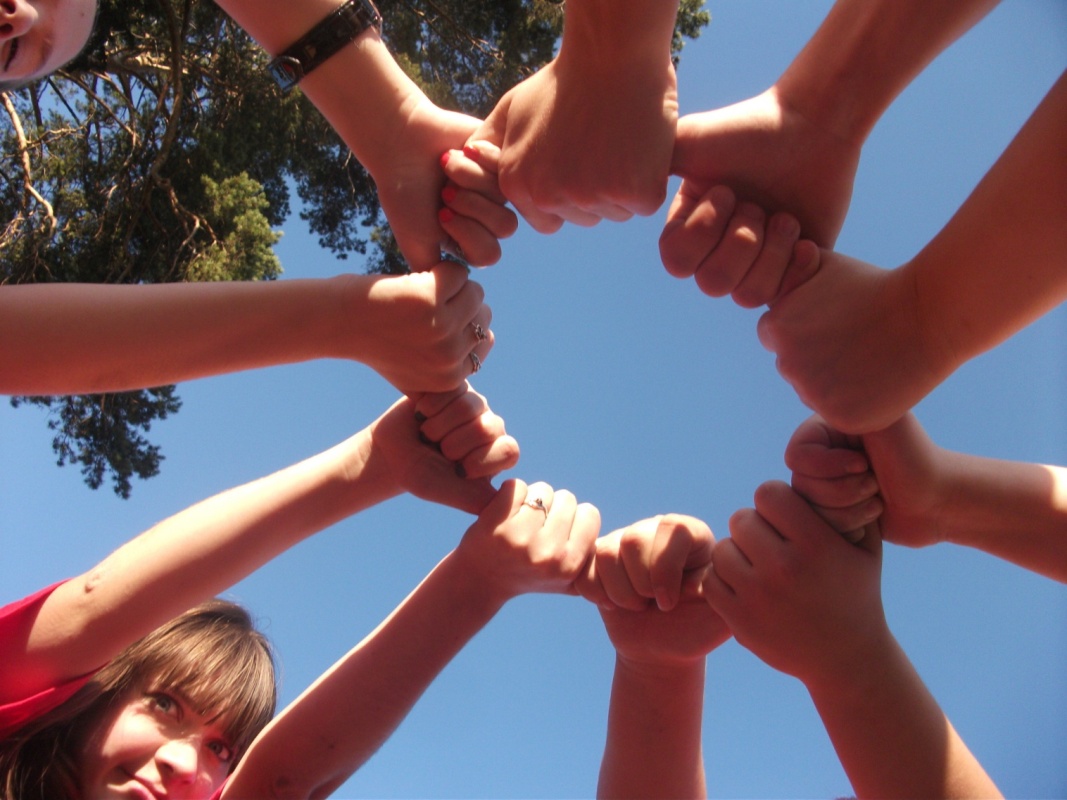 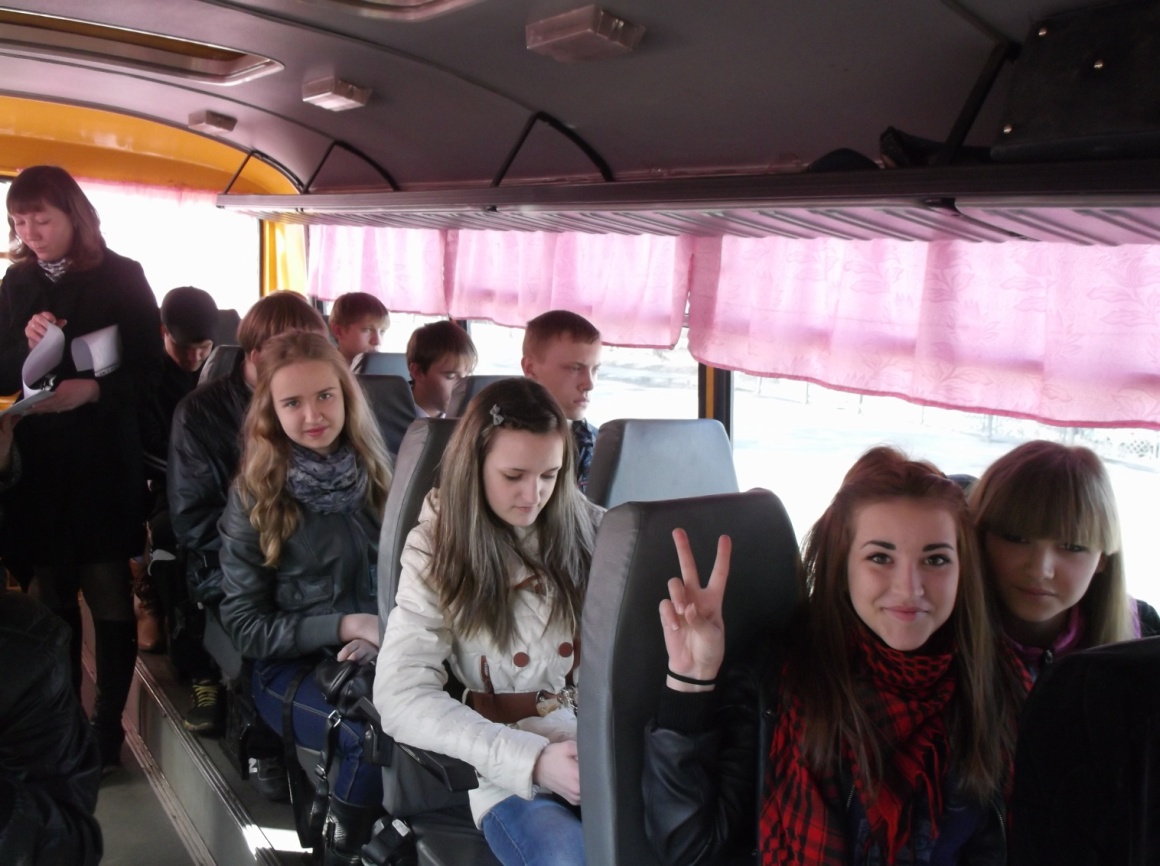 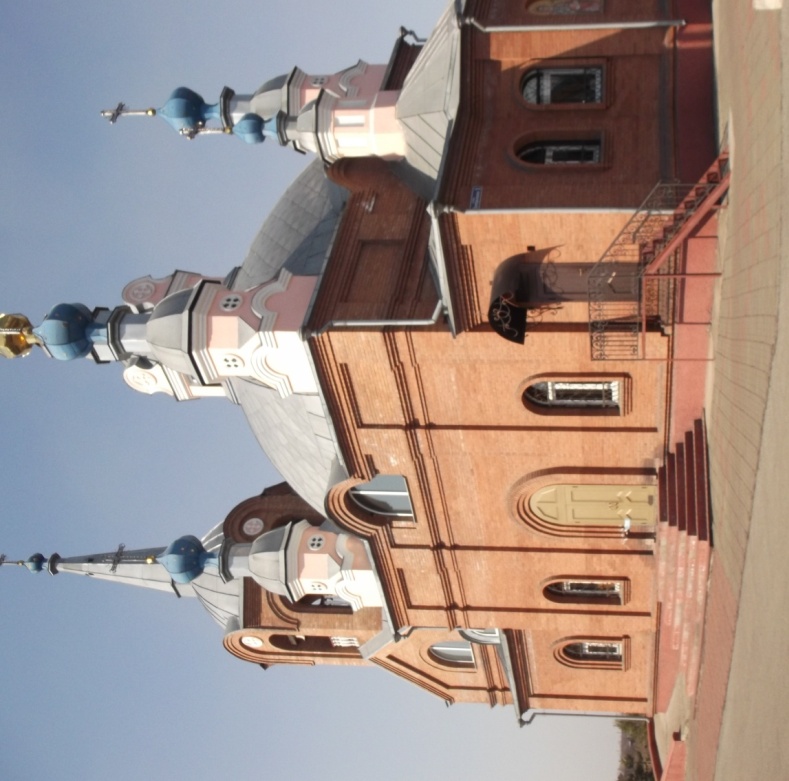 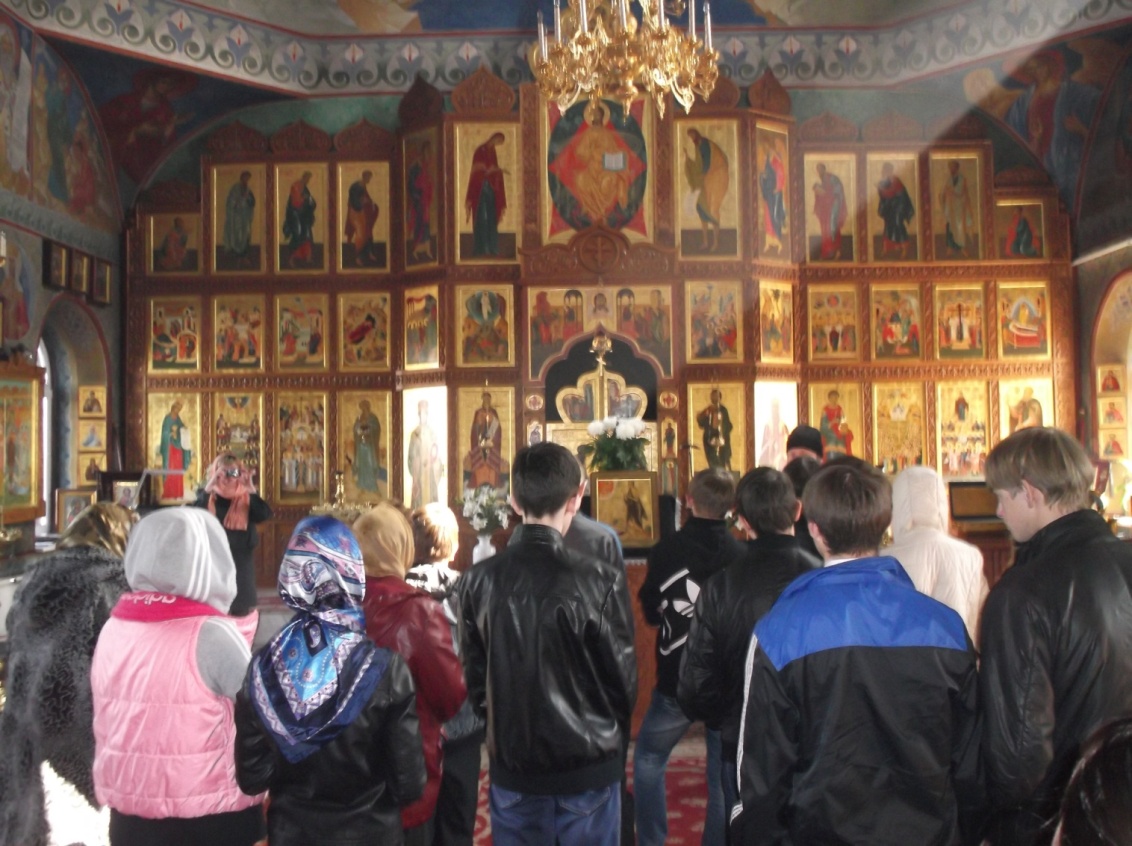 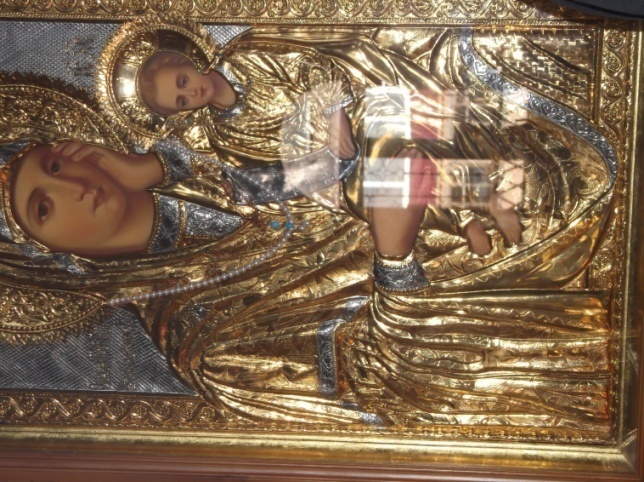 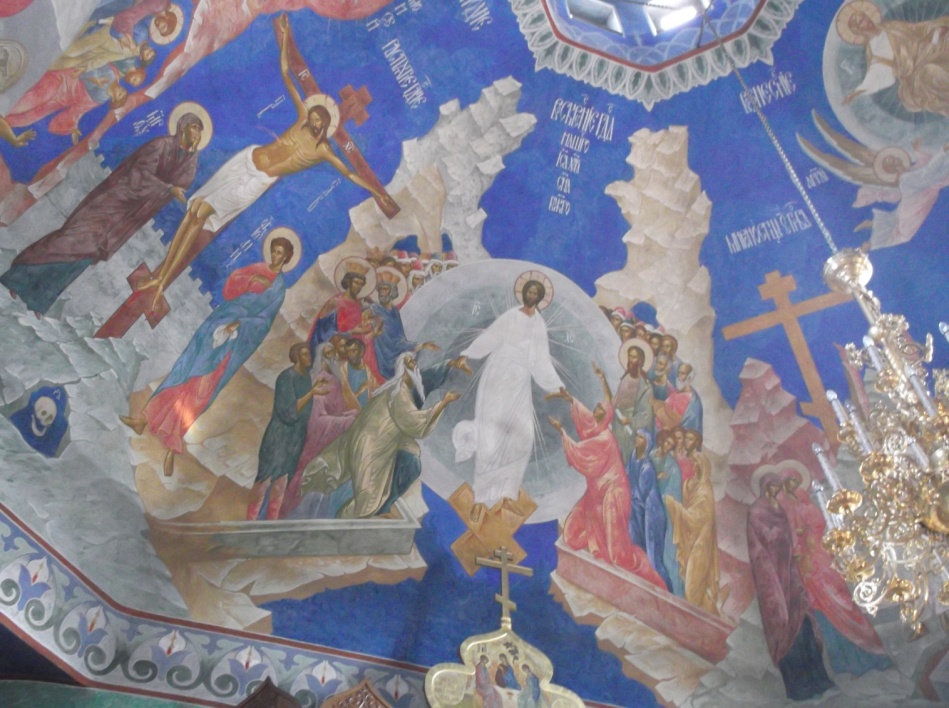 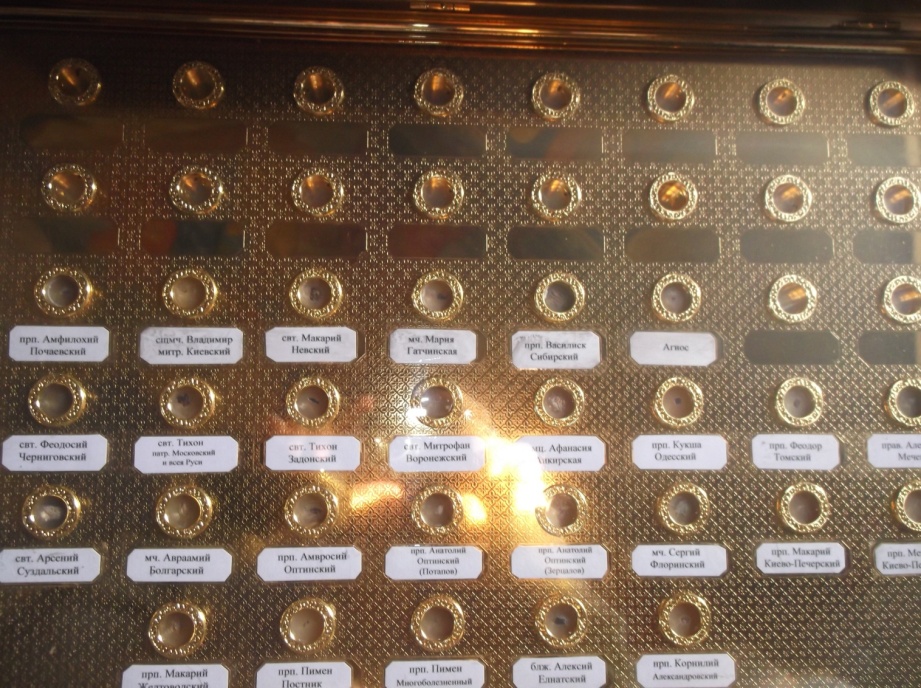 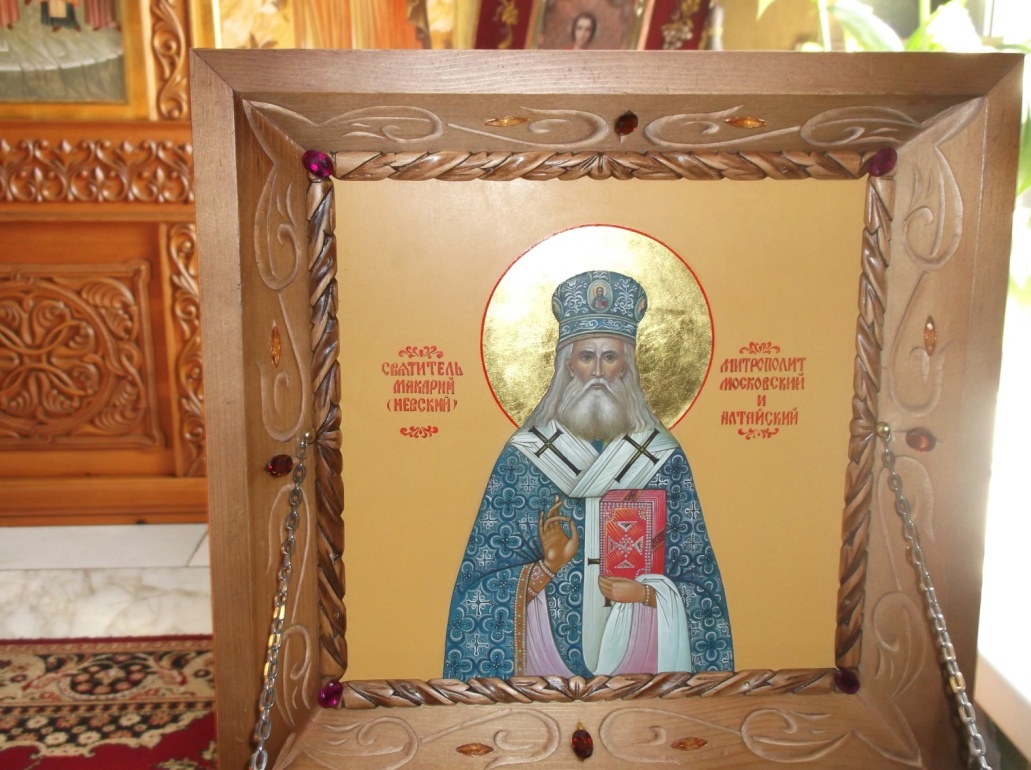 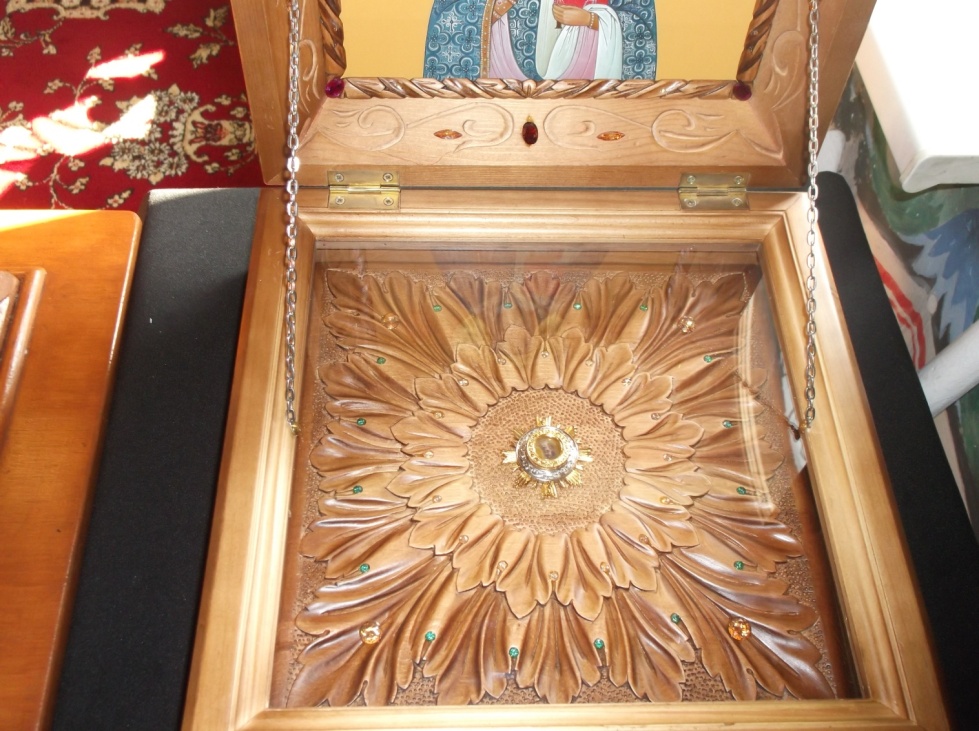 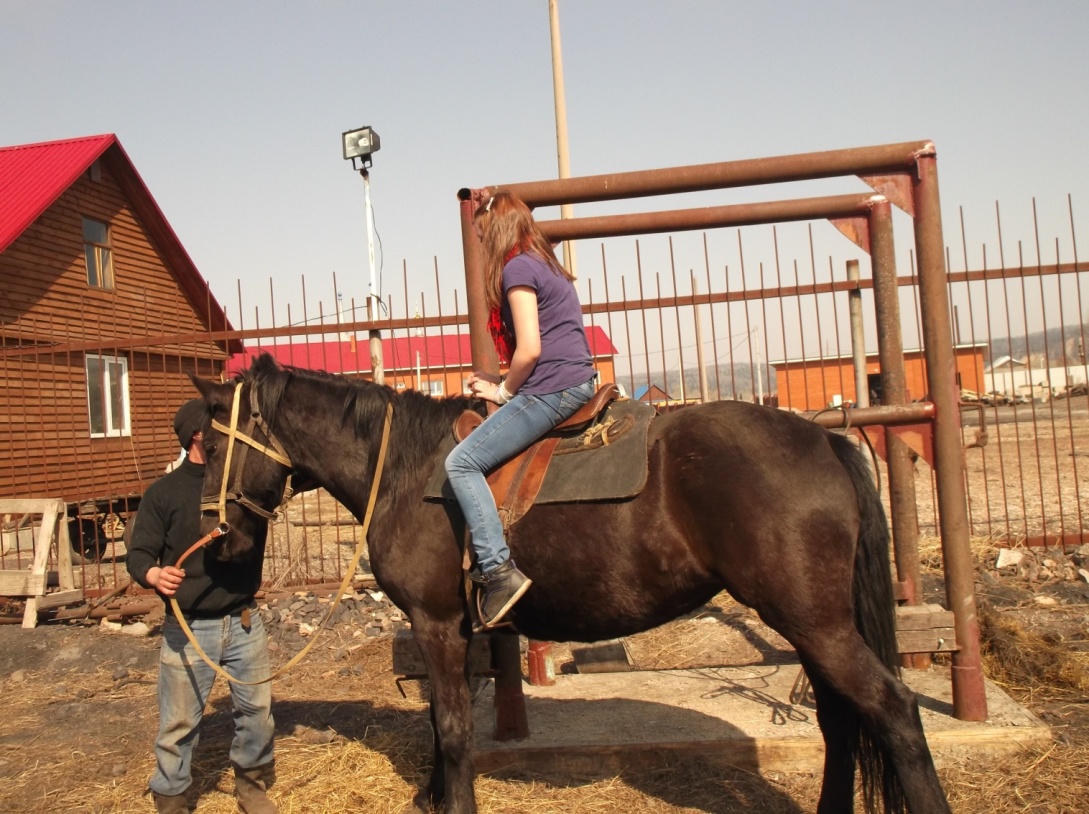 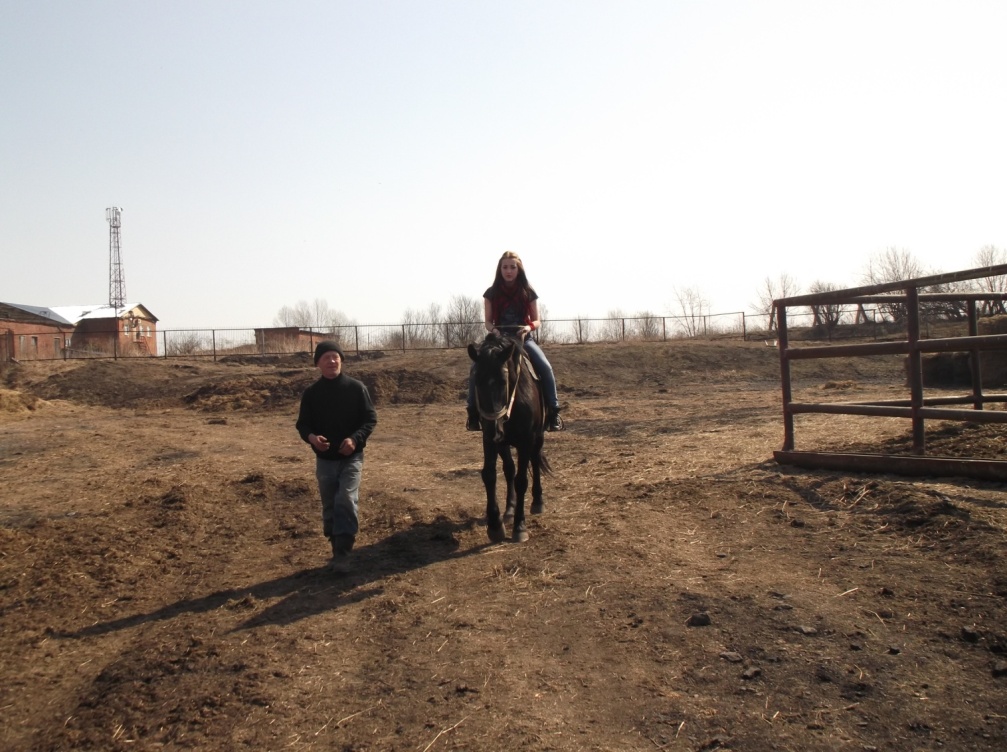 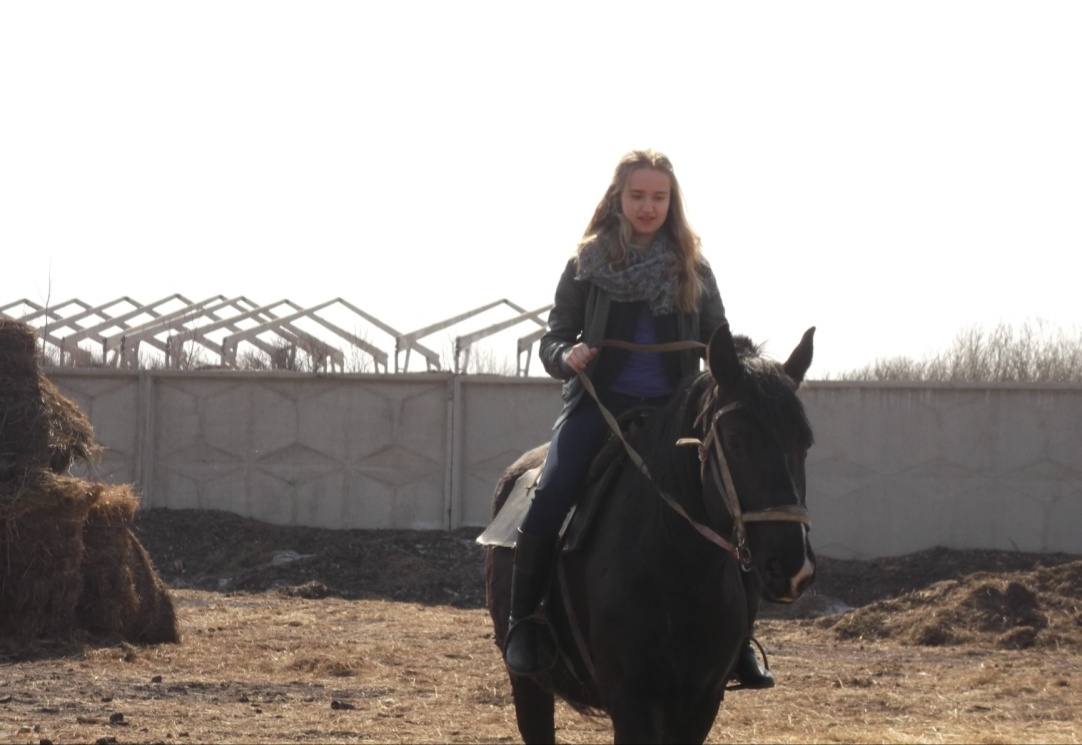 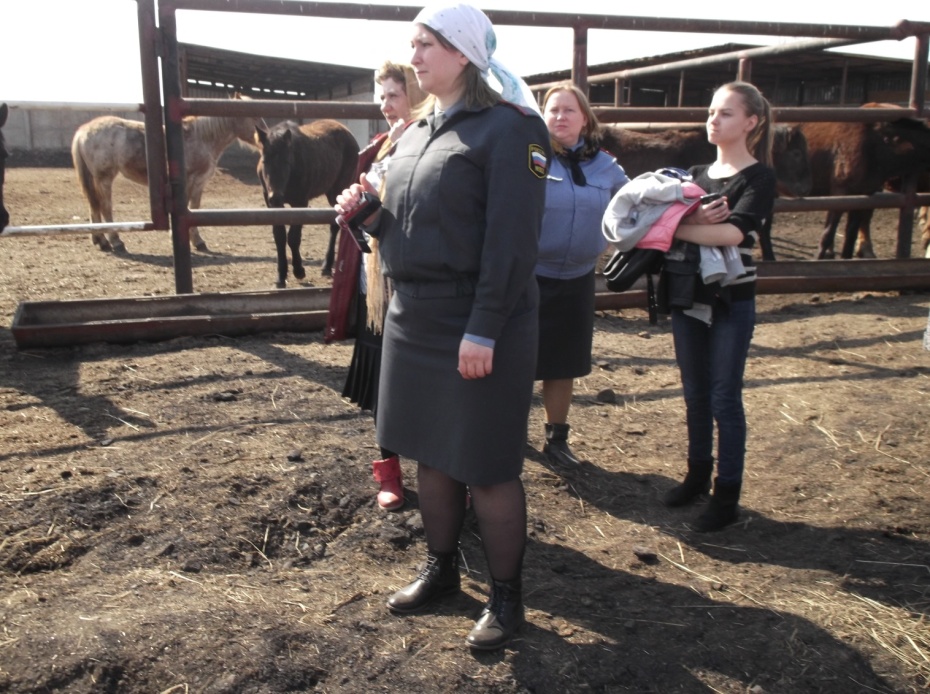 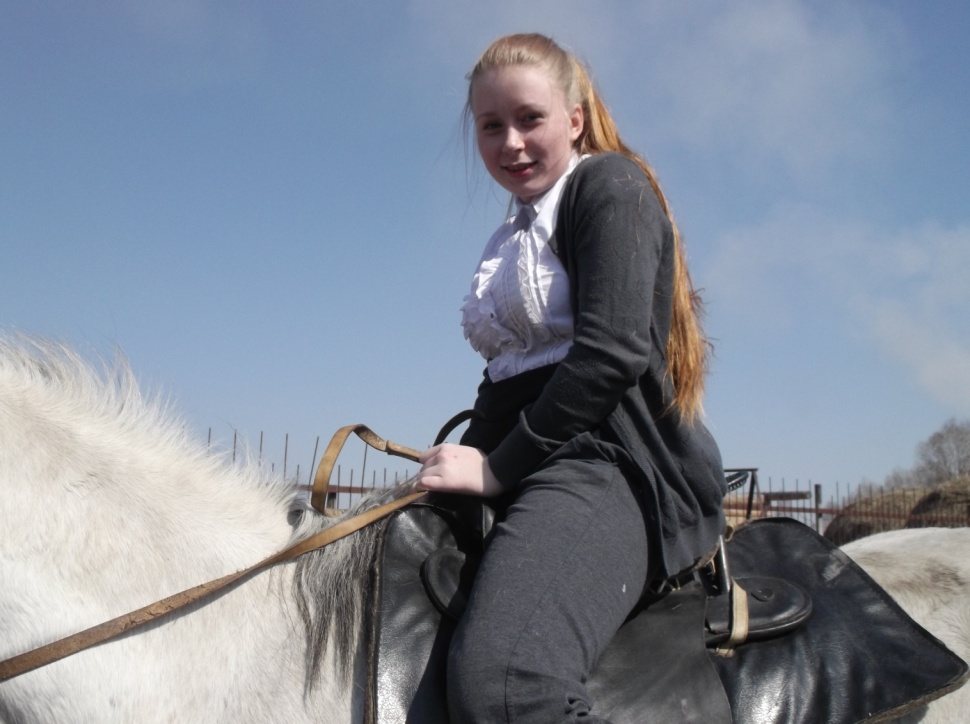 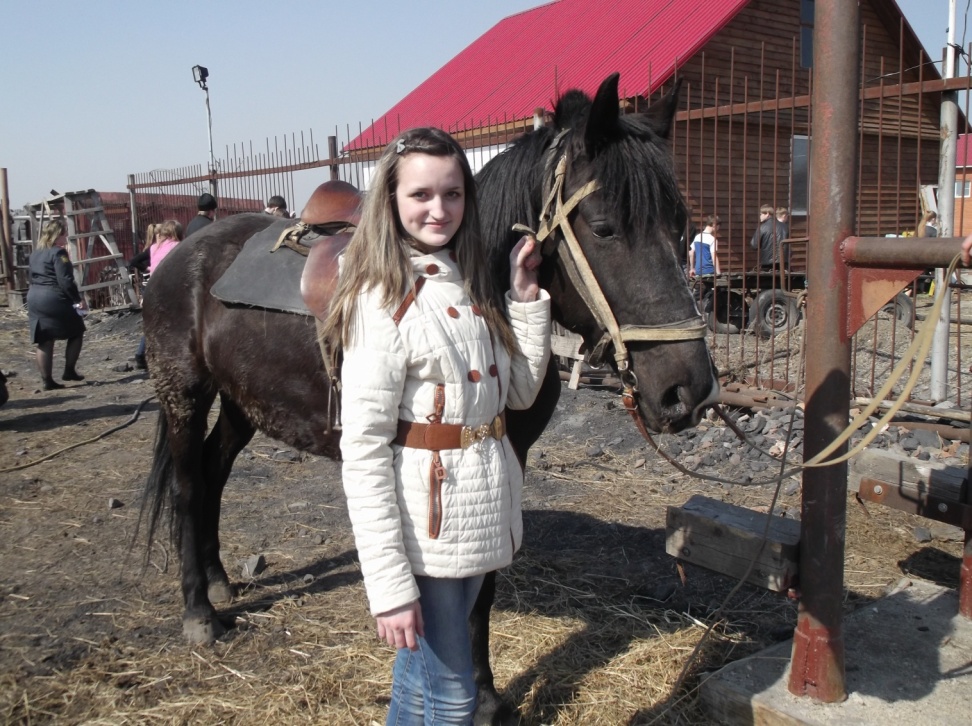 